Ирина Чуднова — стихи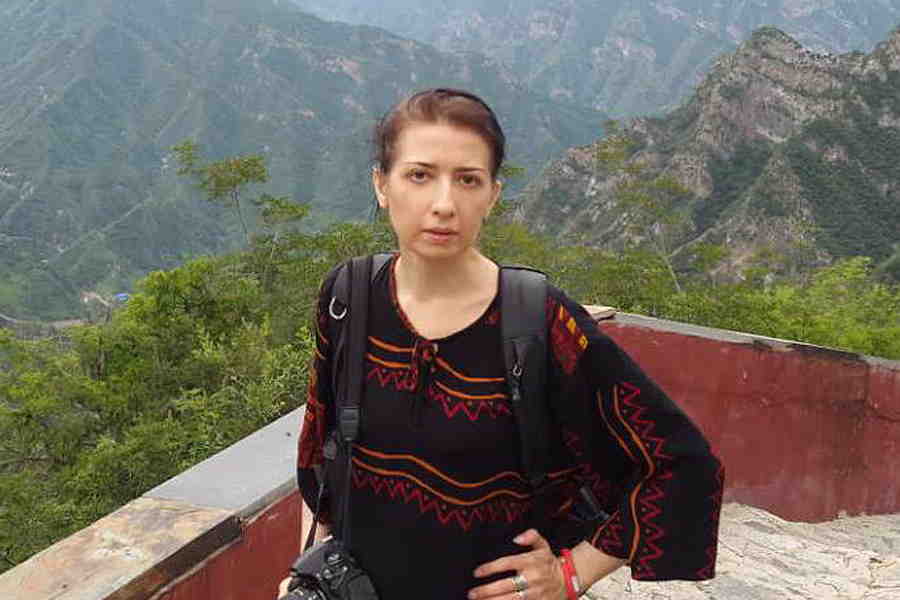 Поэт, прозаик, переводчик, фотограф, журналист-фрилансер. Родилась в 1974 г. в Ростове-на-Дону, в 1991 г. поступила на геолого-географический факультет Ростовского государственного университета (ныне ЮФУ), а в 1993 – уехала в Китай, в г. Ухань, где закончила Китайский Геологический университете и переехала в Пекин (2001), где и живёт по настоящий день., Преподавала русский язык, сейчас работает в китайском государственном издательстве «Синолингва». Примерно с 2004 г. прекратила писать стихи, сочиняя время от времени короткую нереалистическую прозу и страноведческую публицистику (эссе, статьи, интервью), в 2016 г. вернулась к поэтическому творчеству, в том числе стала переводить китайскую лирику. Принимала участие в организации фестиваля «Эмигрантская Лира» в Китае (2017 г., Пекин-Харбин). Основатель международного литературного сообщества авторов, исследователей и переводчиков современной русской литературы «Вторая среда» (Китай), Член Южнорусского союза писателей (Одесса), шортлистер премии «Майпрайз» (2019), специальная грамота фестиваля «Поэзия со знаком плюс» (2019), лауреат премии «Двенадцать» (2019), неоднократных призёр конкурса «Стихи по-русски» (Китай, 2018, 2019), победитель конкурса «Эмигрантская лира» (2019, 2020) в номинации «Эмигрантский вектор», абсолютный победитель конкурса «Кубок Поэмбука» (2020), лауреат премии «Антоновка 40+» в специальной номинации «Дальние берега» (2020), победитель китайской поэтической премии «Боао» в номинации «Поэт года» (2020). Публиковалась в журналах «Эмигрантская лира», «Зинзивер», «Южное сияние», в сборниках «Хроники и-zoom-лённого времени», «Стихи по-русски», «Перископ», «Тропы», в альманахах «Сила символа» (2005), «ТОПОС-Год поэзии (антология русского зарубежья», Германия (2019),  «Русская линия», «45-я параллель», «Твоя глава», «Под небом единым», «Год русской поэзии за рубежом» (2019), в японской газете «Асахи” (хайку на английском языке), в Almanach SPP Olsztyn (2019), на польском языке, в китайских журналах и альманахах. Рассказы публиковались в сборниках серии «ФРАМ» (Фрай + Амфора). Стихи переводились на польский, китайский, английский. Автор более десятка книг стихов.КРУГОВОРОТя научу тебя любить обэриувозьми бутылочное стёклышко в траву –оно тебе и циркуль, и треножниктеперь ложись к подножию травыпослушай, как вокруг свистит ковылькак ластится к такыру подорожниккак строг к соседям сэр чертополохкак бесконечно выспренна сурепкапусть чистотел испачкает твой слоглипучей кровьютыдышатьстарайся редконо глубоковот таклежигляди в бутылочный осколокна межии в неболежи, пока вокруг ворчит траваи в теле ощущенье естествалови на мареве степном взопревшей негойдели часы на полдень, нечет, чёти встань, когда прохлада натечётпод бархат пропылённой ветром кожисумеешь встать — вернёшься в городаа нет, пусть будет степь тобойсыта –чертополох, сурепка, подорожник.16.05.2019 Пекин, ЛунцзэВЫСТРЕЛ, МЕТЕЛЬ ЗА ОКНОМ..смазка мила вороному стволу,пуля не дура – раба.точен и голоден твой поцелуй,неотвратим, как судьба.ласка-шаманка – всполох воронья,боль даровой пустоты,где откупается верность твоя,чем утешаешься ты?правишь стук сердца, наследуешь нож,топишь две тени в огне –шёпотом рук, скрипом стынущих кожпредвоскрешаешься мне.телом влечёшь по ту сторону крыш,сердце твоё – полынья,ты не полюбишь – орлом воплотишьрыбу, и сталь, и меня.и поведёшь сквозь звериный конвой,комкая ночь в рукаве,грубой, не льнущей за следом тропой —пряжей в небесной траве.если мой долг боль-метель пережить,перетерпеть горесть дня, —стану берёз голоса хоронитьв недрах гудронных огня,чтоб удержать на загривке ветлы –месяц неявь, где вода –сплав триединый во чреве золы:сумерек, праха и льда.но, отпустив первородный курок –меж ползунков и кальсон,выстрел раскруживает потолок....и целует моё лицо.30.10-13.11.2018                  г.Томск, гост. «Рубин» – г. Пекин, ЛунцзэДВАДЦАТЬ ЧЕТЫРЕ СЕЗОНА: ЦИНМИН (очищение света)..и пока я рифмую «Лубянка» и «Бородино»кистепёрою птицей-метлой постучится в окноузколицый придворный наш дворникдескать, не затруднится ли барышня Ипередвинуть вот эти пожитки своиибо должен быть чист подоконника желательно пуст, лапидарен и нагкак при власти советской заштатный сельмаг –да, и в этих краях то же свойство надпространства:вторгаться в мой честный уют –кистепёрые птицы меня заклюютложноногие правила спать не дают, вот расстройствогибкой веточкой сердце хоронится в детской горсти –это мой индрик-зверь, моя хтоньмоя Тонька, приходит меня пастичтоб от смерти нелепой спасти злую птицутам, где тонко – сорвётсявопрос только в сроках – когда?на Цинмин с неба янская рухнет вода.нешто выпала? – не ожидали! тогда ритуального лепим уродцаи втыкаем морковь, потому что – любовь,потому что свекровь супит тонкую бровь,потому, что судьба раздаётсякаждый год по веснемастер-дворник, вы знали и давние те холода –вот бы запад с востоком на свалку снести, и тогдаваш начальник забудет качать головой и браниться.круговая порука -— китайский двусмысленный тать —город ночью приходит ко мне умиратьчтоб наутро смердеть и гордиться.13.04.2018 г. Пекин, Лунцзэ- Цинмин (清明) – буквально: «чистый свет», пятый из 24-х сезонов традиционного китайского календаря, день поминовения усопших, время подмести могилы, в 2018 г. с 5 по 20 апреля. В 2018 г. 4-5 апреля случился первый за зиму снегопад в Пекине.- запад с востоком, буквальный инвертированный перевод китайского слова «вещи» (东西). ДВАДЦАТЬ ЧЕТЫРЕ СЕЗОНА: ДАСЮЭ(в одиночестве встречаю рассвет у замёрзшего пруда)ещё не солнце, но уже светлоосколок, призрак лета – «астры, астры..»зима – циан на вид и цианидна вкус. ожог на языке – металл звенитгорит и не сгорает, проводитэлектрическую тень, провидит ядвыгуливает холод как тощего щенка на поводкепланета вертится, и тренье атмосферыо камень городов рождает ветери полирует лёд до мраморного блескадо звона хрусталяплакучей ивы плеть метёт поверхностьнедвижного прудаиссохшие орешки на грани слуха шелестятв коробочках – ты принял земную жизнь сполнапрекрасный лотос, теперь ты за пределом естестваа я гляжу на запад – будто бы навстречуснегу, но снегá ещё в пути, ещё не скоро импрозрачен лёд, но воздух непрозрачен –металлом полон взглядметаллом полон слух, металломдо кро́ви полон роти ветер пахнет горчащим миндалём –ещё не снег, не снег, ещё не гнев зимыещё не солнце..7-10.12.2019 г. Пекин, ЛунцзэДасюэ (大雪) – «большие снега», двадцать первый из 24-х сезонов традиционного китайского сельскохозяйственного календаря, в 2019 г. с 7 по 22 декабря, время самых длинных ночей.ДВАДЦАТЬ ЧЕТЫРЕ СЕЗОНА: ДАХАНЬ (гнев зимы)бронхиолы замёрзших деревьев царапают небои небо разряжается ветром надсмертнымоткашляли сухо петардыпо окраинам спальных районовдороги что сливные канавы –пологи, пусты и безвиднытам и тут, как хозяйки, крикливые скачут сороки —словно маски, мелькают по веткам их белые брюшкипосле нас остановится время, число и страданьебудет небо ходить босиком, не боясь уколотьсястанет чистой больная водаи небесное сердце забудетразбивать себя ежевечерне в немые немытые стёкла городской пустоты –министерств, магазинов, отелей..…в ночь обещаны снеги покой, и пора возвращатьсяфонари обметали подъездов унылые губыугловатое солнце заходит за плоские крышизасыпаю под утро – во сне –бесконечном, нагом и пустынном, что Офелия дикаяскачут и скачут, кричат и кричаткак фольга от дешёвых конфет, золотые сороки –- Коучжао, дайшан коучжао! –будто город бессилен, заразен, разъят на осколкии во сне.02.02.2020 Пекин, Лунцзэ*Дахань (大寒) – «большие морозы», двадцать четвёртый и последний из 24-х сезонов традиционного китайского сельскохозяйственного календаря. В 2020 г. с 20 января по 4 февраля, самое холодное время года, в 2020 г. время карантинных ограничений по коронавирусу во всех городах Китая.- Коучжао, дайшан коучжао! – 口罩，戴上口罩! –«Защитная маска, надень защитную маску!»  (респиратор, надень респиратор!)ПЕРЕД ВЕЧНОСТЬЮ                                               ...только цикада поёт.                                                                   И.Ч.Даже если вот он –предел всему, не страшась незримого пришлеца,доверяй дыханию моемудо концадо покуда смерть не рассеет нас,открывая зла наготу –быстротечен век, бесконечен часс нерождённой цикадой во рту.19.05.2020 г. Пекин, Лунцзэ